                ПЛАН МЕРОПРИЯТИЙ    на ЛЕТО - 2020                                                                                                  Наименование мероприятияКонкурс рисунка «Нарисуй счастье»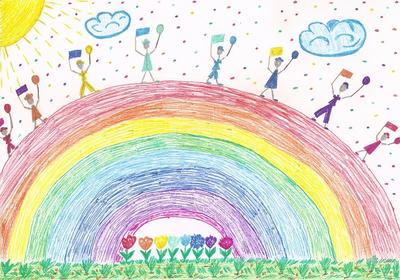 Конкурс проводится с 19.05.2020 по 05.06.2020Принять участие в конкурсе может любой ребенок в возрасте до 15 лет.Как по вашему выглядит счастье?1.Изобразите его.                                                                                                                                        2. Сфотографируй свою работу (работы принимаются только в электронном виде).                                                      3.Отправь на электронную почту  gorschool33@mail.ru пометкой  «На конкурс рисунков».                                     4.Рисунки должны быть подписаны: Ф.И.О., возраст.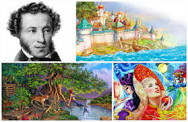 Мероприятие проводится с 5 июня по 30 июня6 июня отмечается  День рождения  великого русского поэта Александра Сергеевича Пушкина. Приглашаем вас посмотреть художественные фильмы и мультфильмы: « Капитанская дочка» https://www.youtube.com/watch?v=aK7LP2ipWQY« Руслан и Людмила» https://www.youtube.com/watch?v=Ebidz8iDJ9E «Сказка о золотом петушке»  https://www.youtube.com/watch?v=4ZVm8pnTj_4«Сказка о рыбаке и рыбке»https://www.youtube.com/watch?v=0FpnyKokTyQ«Сказка о царе Салтане»https://www.youtube.com/watch?v=TXlXrn_Emf4Принимайте участие в викторине « Загадки от Балды»https://forms.gle/hRVCKK88PoL4XjJD6Нарисуйте иллюстрацию к  любимому произведению А.С. Пушкина, сфотографируйте свою работу и отправьте на ватсап: 89234083706Лучшие работы будут размещены на сайте нашей  школы: http://гореловская-школа.чаин-обр.рфКонкурс фотографий «Ах, какое лето!»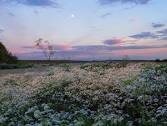 1.Выполнить фотографию на заданную тему.2.Отправить на электронную почту: k34142@yandex.ru или на ватсап: 892340837063.Конкурс фотографий проводится с 01 июня по 25 июня 2020 года.Викторина по правилам дорожного движения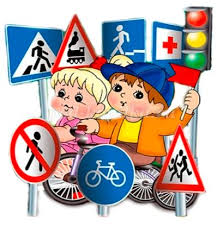 Онлайн- викторина по ссылке:   https://mir-olimpiad.ru/online_tests/334/1/Виртуальные экскурсии по достопримечательностям города Томска.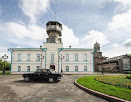 Ссылка на экскурсию: https://www.youtube.com/watch?time_continue=58&v=QMgd9zkYXkI&feature=emb_logoВиртуальная экскурсия по Большому театру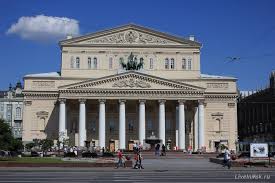 Ссылка на экскурсию: https://webtous.ru/ekskursii/virtualnaya-ekskursiya-v-bolshoj-teatr.htmlАкция "Свеча памяти и скорби"22 июня 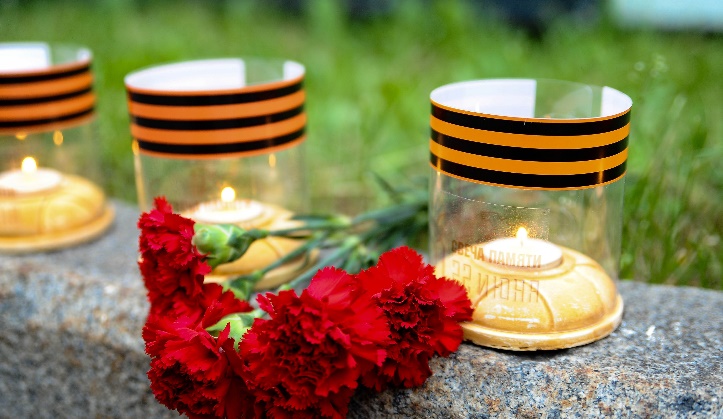 Установите свечу в окне в 21 час 00 минут.Требования к свечам                                                                                                           Свеча должна быть закреплена или установлена в несгораемую емкость.                     Свечи зажигаются только в присутствии взрослых.                                                               Во время пользования открытым огнем необходимо соблюдать правила  пожарной безопасности.Не зажигать свечи рядом с возгораемым материалом, выдерживать безопасные расстояния.